Sponsorship Form 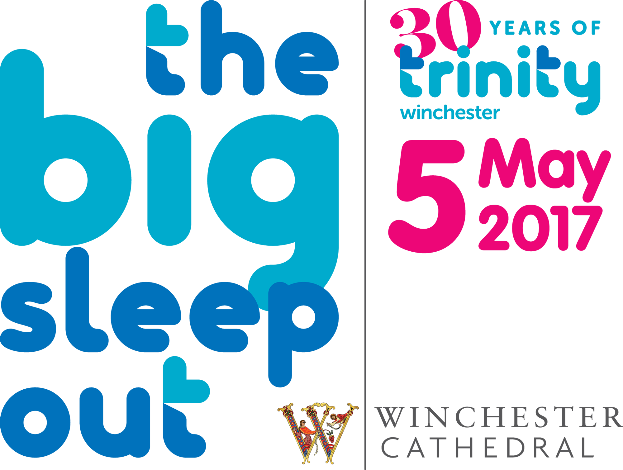 I am taking part in The Big Sleep Out on Friday 5th May 2017 to raise money for Trinity Winchester.  Please give generously!If I have ticked the box headed ‘Gift Aid? √’, I confirm that I am a UK Income or Capital Gains taxpayer. I have read this statement and want the charity or Community Amateur Sports Club (CASC) named above to reclaim tax on the donation detailed below, given on the date shown. I understand that if I pay less Income Tax / or Capital Gains tax in the current tax year than the amount of Gift Aid claimed on all of my donations it is my responsibility to pay any difference. I understand the charity will reclaim 25p of tax on every £1 that I have given. 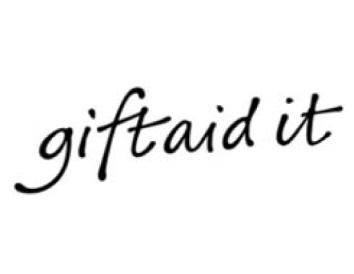 Full name (First name and surname) Home address (Only needed if you are Gift Aiding your donation, Please don't put your work address here) Postcode Amount £Date paid Gift Aid? √ Full name (First name and surname) Home address (Only needed if you are Gift Aiding your donation, Please don't put your work address here) Postcode Amount £Date paid Gift Aid? √ 	For office use: 	Total donations received 	For office use: 	Total donations received 	For office use: 	Total donations received £ £ £ Total Gift Aid donations Total Gift Aid donations Total Gift Aid donations £ £ £ Date donations given to Charity or CASCDate donations given to Charity or CASCDate donations given to Charity or CASC